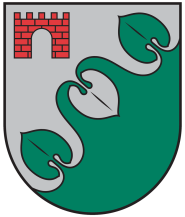 Limbažu novada DOMEReģ. Nr. 90009114631; Rīgas iela 16, Limbaži, Limbažu novads LV-4001; E-pasts pasts@limbazunovads.lv; tālrunis 64023003LĒMUMS2022. gada 26. maijā										Nr.604(protokols Nr.6, 99.)Par Limbažu novada pašvaldības domes saistošo noteikumu „Grozījumi Limbažu novada pašvaldības domes 2021.gada 28.oktobra saistošajos noteikumos Nr.14 „Limbažu novada pašvaldības nolikums”” apstiprināšanuZiņo Aiga Briede, debatēs piedalās D. Melnalksnis, A. Garklāvs, I. Tiesnese, D. Zemmers, M. Beļaunieks, R. Tamane, J. Bakmanis, R. PelēkaisLimbažu novada dome 2021.gada 28.oktobrī pieņēma saistošos noteikumos Nr.14 „Limbažu novada pašvaldības nolikums”. Pēc nolikuma pieņemšanas saņemti vairāki deputātu priekšlikumi par atsevišķu saistošo noteikumu punktu precizēšanu. Iepazinusies ar saņemtajiem priekšlikumiem, pamatojoties uz likuma „Par
pašvaldībām” 21.panta pirmās daļas 1.punktu, 24.pantu un 41.panta pirmās daļas 1.punktu, 43.1 pantu, atklāti balsojot: PAR – 9 deputāti (Edžus Arums, Jānis Bakmanis, Māris Beļaunieks, Lija Jokste, Dāvis Melnalksnis, Rūdolfs Pelēkais, Ziedonis Rubezis, Dagnis Straubergs, Regīna Tamane), PRET – 2 deputāti (Andris Garklāvs, Edmunds Zeidmanis), ATTURAS – 2 deputāti (Jānis Remess, Didzis Zemmers), Limbažu novada dome NOLEMJ:Apstiprināt Limbažu novada pašvaldības domes saistošos noteikumus Nr.30 „Grozījumi
Limbažu novada pašvaldības domes 2021.gada 28.oktobra  saistošajos noteikumos Nr.14 „Limbažu novada pašvaldības nolikums”” (projekts pielikumā).Pieņemt zināšanai Limbažu novada pašvaldības domes saistošo noteikumu Nr.30 „Grozījumi
Limbažu novada pašvaldības domes 2021.gada 28.oktobra saistošajos noteikumos Nr.14 „Limbažu novada pašvaldības nolikums”” paskaidrojuma rakstu.Saistošos noteikumus triju dienu laikā pēc to parakstīšanas rakstveidā un elektroniskā veidā
nosūtīt Vides aizsardzības un reģionālās attīstības ministrijai.Saistošos noteikumus publicēt oficiālajā izdevumā “Latvijas Vēstnesis”, pašvaldības tīmekļvietnē www.limbazunovads.lv un, nodrošināt saistošo noteikumu pieejamību Limbažu novada pašvaldības Limbažu administrācijas ēkā un apvienību pārvaldēs ēkās.  Lēmuma projektu virzīt izskatīšanai Limbažu novada domes sēdē.Limbažu novada pašvaldībasDomes priekšsēdētājs									D. StraubergsŠIS DOKUMENTS IR PARAKSTĪTS AR DROŠU ELEKTRONISKO PARAKSTU UN SATUR LAIKA ZĪMOGU